МІНІСТЕРСТВО ОСВІТИ І НАУКИ УКРАЇНИ ЦЕНТРАЛЬНОУКРАЇНСЬКИЙ НАЦІОНАЛЬНИЙ ТЕХНІЧНИЙ УНІВЕРСИТЕТ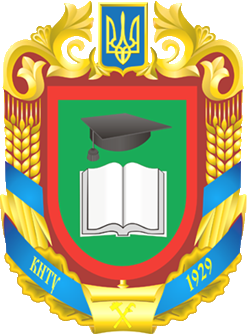 Кафедра історії, археології, інформаційної та архівної справиСИЛАБУС НАВЧАЛЬНОЇ ДИСЦИПЛІНИУКРАЇНСЬКА МОВА (ЗА ПРОФЕСІЙНИМ СПРЯМУВАННЯМ)Освітньо-професійна програма «Інформаційна, бібліотечна та архівна справа»Рівень вищої освіти перший (бакалаврський)Галузь знань 02 Культура і мистецтвоСпеціальність 029 «Інформаційна, бібліотечна та архівна справа»Кропивницький – 2021ЗМІСТЗагальна інформаціяАнотація до дисципліниМета і завдання дисципліниФормат дисципліниПрограмні результати навчанняОбсяг дисципліниОзнаки дисципліниПререквізитиТехнічне та програмне забезпечення / обладнанняПолітика курсуНавчально-методична карта дисципліниСистема оцінювання та вимогиРекомендовані джерела інформаціїЗагальна інформаціяАнотація до дисципліниЗавдання вищої школи – готувати фахівців нової генерації: кваліфікованих, грамотних, мовно компетентних, які б досконало, ґрунтовно володіли українською літературною мовою у повсякденно-професійній, офіційно-документальній сфері, зокрема набули навичок комунікативно виправданого використання засобів мови, оволоділи мовою конкретної спеціальності, фаху. Акцент переноситься з традиційної настанови – засвоєння відомостей про літературні норми усіх рівнів мовної ієрархії – на формування навичок професійної комунікації, студіювання особливостей фахової мови, на розвиток культури мови, мислення і поведінки особистості.Отже, майбутнім фахівцям мова потрібна не як сукупність правил, а як система світобачення, засіб культурного співжиття в суспільстві, самоформування і самовираження особистості. Науково доведено, що стрижневими компонентами професійно-комунікативної діяльності є мовленнєва компетенція і компетентність.Мета і завдання дисципліниМета навчальної дисципліни:формування комунікативної компетентності студентів;набуття комунікативного досвіду, що сприяє розвиткові креативних здібностей студентів та спонукає до самореалізації фахівців, активізує пізнавальні інтереси, реалізує евристичні здібності як визначальні для формування професійної майстерності та конкурентоздатності сучасного фахівця; вироблення навичок оптимальної мовної поведінки у професійній сфері: вплив на співрозмовника за допомоги вмілого використання різноманітних мовних засобів, оволодіння культурою монологу, діалогу та полілогу; сприйняття й відтворення фахових текстів, засвоєння лексики і термінології свого фаху, вибір комунікативно виправданих мовних засобів, послуговування різними типами словників.Завдання навчальної дисципліни:- сформувати чітке і правильне розуміння ролі державної мови у професійній діяльності;- забезпечити досконале володіння нормами сучасної української літературної мови та дотримання вимог культури усного й писемного мовлення;- виробити навички самоконтролю за дотриманням мовних норм у спілкуванні;- розвивати творче мислення студентів;- виховати повагу до української літературної мови, до мовних традицій.- сформувати навички оперування фаховою термінологією, редагування, коригування та перекладу наукових текстів.Основним завданням вивчення дисципліни є формування компетентностей (інтегральної, загальних, фахових), важливих для особистісного розвитку майбутніх фахівців. Інтегральна компетентність (ІК): Здатність розв’язувати складні спеціалізовані завдання та практичні проблеми у галузі інформаційної, бібліотечної та архівної справи або у процесі навчання, що передбачає застосування положень і методів інформаційної, бібліотечної та архівної справи і характеризуються комплексністю та невизначеністю умов.Загальні компетентності (ЗК): ЗК 2. Здатність застосовувати знання у практичних ситуаціях.ЗК 4. Здатність спілкуватися державною мовою як усно, так і письмово. ЗК7. Здатність до пошуку, опрацювання та аналізу інформації з різних джерел.ЗК 9. Здатність працювати в команді.ЗК 12. Здатність зберігати та примножувати моральні, культурні наукові цінності і досягнення суспільства на основі розуміння історії та закономірностей розвитку предметної області, її місця в загальній системі знань про природу і суспільство та у розвитку суспільства, техніки і технологій, використовувати різні види та форми рухової активності для активного відпочинку та ведення здорового способу життя.Фахові компетентності (ФК):ФК 5. Здатність створювати чітку, стислу та точну управлінську документацію відповідно до чинних стандартів. ФК 6. Здатність підтримувати ділову комунікацію з усіма суб’єктами інформаційного ринку, користувачами, партнерами, органами влади та управління, засобами масової інформації. ФК 14. Здатність до подальшого навчання з високим рівнем автономності, постійного підвищення рівня інформаційної культури. Формат дисципліниДля денної форми навчання:Викладання курсу передбачає для засвоєння дисципліни традиційні лекційні заняття із застосуванням електронних презентацій у поєднані із практичними роботами, виконанням самостійно підготовлених завдань.Формат очний (offline / Face to face).Результат навчанняУ результаті вивчення курсу здобувач набуде: РН11. Здійснювати пошук інформації в різних джерелах для розв’язання професійних завдань. РН14. Вільно спілкуватися з професійних питань, включаючи усну, письмову та електронну комунікацію українською мовою та однією з іноземних мов. РН15. Використовувати різноманітні комунікативні технології для ефективного спілкування на професійному, науковому та соціальному рівнях на засадах толерантності, діалогу і співробітництва. РН17. Бути відповідальним, забезпечувати ефективну співпрацю в команді. Обсяг дисципліниОзнаки дисципліниПререквізитиВивчення дисципліни «Українська мова (за професійним спрямуванням)» відбувається на основі знань, отриманих на базі повної загальної середньої освіти.Технічне й програмне забезпечення / обладнанняУ період сесії бажано мати мобільний пристрій (телефон) для оперативної комунікації з адміністрацією та викладачами з приводу проведення занять та консультацій. У міжсесійний період комп’ютерну техніку (з виходом у глобальну мережу) та оргтехніку для комунікації з адміністрацією, викладачами та підготовки (друку) рефератів і      самостійних робіт.Політика курсуАкадемічна доброчесність:Очікується, що студенти будуть дотримуватися принципів академічної доброчесності, усвідомлювати наслідки її порушення.Відвідування занять:Відвідання занять – важлива складова навчання. Очікується, що всі студенти відвідають лекції і практичні заняття курсу. Пропущені заняття повинні бути відпрацьовані не пізніше ніж за тиждень до залікової сесії.Поведінка на заняттях:Недопустимість: запізнень на заняття, списування та плагіат, несвоєчасне виконання поставленого завдання.	При організації освітнього процесу в Центральноукраїнському національному технічному університеті студенти, викладачі та адміністрація діють відповідно до: «Положення про організацію освітнього процесу в ЦНТУ» (http://www.kntu.kr.ua/doc/doc/The_provisions_of_company_profile.pdf); «Положення про організацію вивчення вибіркових навчальних дисциплін та формування індивідуального навчального плану здобувача вищої освіти» (http://www.kntu.kr.ua/doc/doc/vibir.pdf); «Положення про дотримання академічної доброчесності науково-педагогічними працівниками та здобувачами вищої освіти ЦНТУ» (http://www.kntu.kr.ua/?view=univer&id=50).; «Положення про систему забезпечення якості освітньої діяльності та якості вищої освіти у ЦНТУ». Режим доступу: http://www.kntu.kr.ua/doc/doc/polozh_system_yakosti.pdf.Навчально-методична карта дисципліниСистема оцінювання та вимогиВиди контролю: поточний, підсумковий.Методи контролю: спостереження за навчальною діяльністю здобувачів, усне опитування, письмовий контроль, тестовий контроль.Форма підсумкового контролю: іспит.Контроль знань та умінь здобувачів (поточний та підсумковий) здійснюється за кредитною трансферно-накопичувальною системою організації освітнього процесу в ЦНТУ. Рівень засвоєння студентом теоретичного та практичного навчального матеріалу оцінюється за стобальною та чотирирівневою шкалами оцінювання. Підсумкова оцінка виставляється після повного вивчення навчальної дисципліни та виводиться як сума проміжних оцінок за вивчення змістових модулів. Остаточна оцінка рівня знань студента складається з рейтингу з навчальної роботи, для оцінювання якої відводиться 60 балів, та рейтингу з атестації (іспит) – 40 балів.Розподіл балів, які отримують студенти при вивченні дисципліни «Українська мова (за професійним спрямуванням)» Примітка: Т1, Т2, .., Т14 – тижні, ЗК1, ЗК2 – підсумковий змістовий контрольКритерії оцінювання. Еквівалент оцінки в балах для кожної окремої теми може бути різний, загальну суму балів за тему визначено в навчально-методичній карті. Розподіл балів між видами занять (лекції, практичні заняття, самостійна робота) можливий шляхом спільного прийняття рішення викладача і студентів на першому занятті.Рівень знань оцінюється:«Відмінно» / «Зараховано» – здобувач вищої освіти досконало засвоїв теоретичний матеріал, глибоко і всебічно знає зміст навчальної дисципліни, основні положення наукових першоджерел та рекомендованої літератури, логічно мислить і будує відповіді, вільно використовує набуті теоретичні знання у процесі аналізу практичного матеріалу, висловлює власне ставлення до тих чи інших проблем, демонструє високий рівень засвоєння практичних навичок.«Добре» / «Зараховано» – здобувач вищої освіти добре засвоїв теоретичний матеріал, викладає його аргументовано, володіє основними аспектами з першоджерел та рекомендованої літератури, має практичні навички, висловлює власні міркування з приводу тих чи інших проблем, але припускається певних неточностей і похибок у логіці викладу теоретичного змісту або у процесі аналізу практичного матеріалу.«Задовільно» / «Зараховано» – здобувач вищої освіти, в основному, володіє теоретичними знаннями з навчальної дисципліни, орієнтується в першоджерелах  та рекомендованій літературі, але непереконливо відповідає, додаткові питання викликають невпевненість або відсутність стабільних знань; відповідаючи на запитання практичного характеру, виявляє неточності у знаннях не вміє оцінювати факти та явища, пов’язувати їх з майбутньою діяльністю.«Незадовільно» / «Не зараховано» – здобувач вищої освіти не опанував навчальний матеріал дисципліни, не знає наукових фактів, визначень, майже не орієнтується в першоджерелах та рекомендованій літературі; відсутні наукове мислення, практичні навички не сформовані.Переведення підсумкової оцінки за вивчення навчальної дисципліни, вираженої у балах, в екзаменаційну (залікову) за національною шкалою та шкалою ЄКТС здійснюється за відповідною шкалою. Шкала оцінюванняКритерії оцінювання знань і вмінь здобувачів визначені Положенням про організацію освітнього процесу в ЦНТУ (С. 28-31).Рекомендовані джерела інформаціїОсновнаМацюк З., Станкевич Н. Українська мова професійного спрямування: Навчальний посібник. — К.: Каравела, 2008. Український правопис / НАН України, Інститут мовознавства ім. О.О.Потебні; Інститут української мови. — К., 1997. Глущик С.В., Дияк О.В., Шевчук С.В. Сучасні ділові папери: Навчальний посібник. — К.:Арій, 2009.Гриценко Т.Б. Українська мова та культура мовлення: Навчальний посібник. — Вінниця: Нова книга, 2003.Шевчук С.В. Ділове мовлення для державних службовців: Навчальний посібник. — К.: Арій, 2008. — 424 с.Шевчук С.В. Ділове мовлення: Модульний курс: Підручник. — К.Арій, 2009.Шевчук С.В. Українське ділове мовлення: Підручник. — К.:Арій, 2009. Шевчук С.В., Кабиш О.О. Практикум з українського ділового мовлення: Навчальний посібник. — К.: Арій, 2009. Шевчук С.В., Лобода Т.М. Практикум з української мови: Модульний курс: Навч. посіб. — К.:Алєрта, 2009.ДодатковаБацевич Ф.С. Основи комунікативної лінгвістики: Підручник. — К.: Видавничий центр «Академія», 2004. Культура фахового мовлення: Навчальний посібник/ За ред..Н.Д.Бабич. — Чернівці: Книги –ХХІ, 2005. Мацько Л.І., Кравець Л.В. Культура фахової мови: Навч. посіб. — К.: ВЦ «Академія», 2007. Мацько Л.І., Сидоренко О.М., Мацько О.М. Стилістика української мови: Підручник. — К.: Вища школа, 2003.Панько Т.І., Кочан І.М., Мацюк Г.П. Українське термінознавство: Підручник для студентів гуманітарних спеціальностей. — Львів: Світ, 1994. Радевич-Винницький Я. Етикет і культура спілкування: Навчальний посібник. — К.: Знання, 2006. Токарська А.С., Кочан І.М. Українська мова фахового спрямування для юристів. — Львів: Світ, 2008.Українська мова: Енциклопедія. — К.: Видавництво «Українська енциклопедія» ім.. М.П.Бажана, 2004.Універсальний довідник-практикум з ділових паперів / С.П. Бибик, І.Л. Михно, Л.О.Пустовіт, Г.М. Сюта. — К.: Довіра; УНВЦ «Рідна мова», 1999.Хміль Ф.І. Ділове спілкування: навчальний посібник. — К.: «Академвидав», 2004. Шевчук С.В., Кабиш О.О., Клименко І.В. Українська мова. Комплексна підготовка до тестування: Навчальний посібник. — К.: Арій, 2008. СловникиГанич Д.І., Олійник С.І. Русско-украинский и украинско-русский словарь. — К., 1990.Ганич Д.І., Олійник С.І. Словник лінгвістичних термінів. — К., 1985.Головащук І.С. Словник-довідник з правопису та слововживання. - К., 1989. Головащук І.С. Російсько-український словник сталих словосполучень. - К., 2001.Головащук І.С. Складні випадки наголошення. Словник-довідник. — К., 2001.Головащук І.С. Словник наголосів. — К., 2000.Головащук І.С. Українське літературне слововживання: Словник-довідник. — К., 1995.Єрмоленко С.Я. Новий російсько-українській словник-довідник. — К., 1999.Караванський С. Практичний словник синонімів української мови. — К.: Видавництво «Українська книга», 2004. Караванський С. Російсько-український словник складної лексики. — Львів: БаК, 2006. Олійник О., Сидоренко М.М. Російсько-український словник наукової термінології. — К., 1994.Олійник О., Сидоренко М.М. Українсько-російський і російсько-український тлумачний словник. — К., 1991.Орфографічний словник української мови / Уклад. Головащук І.С. — К., 1994.Орфоепічний словник української мови. — К., 1995. Російсько-український словник: Сфера ділового спілкування / За ред. Тараненко А.А. — К., 1996.Російсько-український фразеологічний словник: Фразеологія ділової мови / Уклад. Підмогильний В., Плужник Є. — К., 1993. Словник іншомовний слів. / За ред. О.Мельничука. — К., 1985.Словник скорочень української мови. — К., 1982.Словник труднощів української мови / За ред. Єрмоленко С.Я. — К., 1989.Словник української мови: У 11 т. — К., 1971 — 1981.Словник-довідник з культури української мови / Д.Гринчишин, А. Капелюшний, О.Сербенська, З.Терлак. — К.: Знання, 2006. Словник-довідник труднощів української мови. — К., 1992.Тараненко А.А., Брицын В.М. Русско-украинский словарь для деловых людей. — К., 1992.Великий тлумачний словник сучасної української мови (з дод. і допов.)/ Уклад. і голов. ред. В.Т.Бусел. — К., Ірпінь: ВТФ «Перун», 2005.Український орфографічний словник: Близько 165 тис.слів / За ред. В.М.Русанівського — К.: Довіра, 2006. Шевчук С.В. Російсько-український словник ділового мовлення = Русско-украинский словарь деловой речи. — К.: Вища школа, 2008. Інтернет-ресурсиwww.litopys.org.uawww.mova.info www.novamova.com.ua www.pereklad.kiev.uawww.pravopys.netwww.r2u.org.uawww.rozum.org.uaНазва курсуУкраїнська мова (за професійним спрямуванням)ВикладачБондаренко Ганна Семенівна старший викладач кафедри історії, археології, інформаційної та архівної справиПрофайл викладачаORCID: https://orcid.org/0000-0002-4524-4565Контактний телефон+38-0665820032Е-пошта anankan.777@gmail.comФейсбукwww.facebook. Консультаціїочні – відповідно до затвердженого графіку консультацій;онлайн – е-листування, у месенджері (Facebook-Messenger), вебінари на платформі Zoom (за запитом здобувача)Система дистанційногонавчанняhttp://moodle.kntu.kr.ua/Вид роботиКількість годинПрактичні заняття42Самостійна робота78Разом120Рік викладанняКурс(рік навчання)СеместрКількість кредитів/ годинВид підсумковогоконтролюНормативна /вибіркова2021/2022І14/ 120іспитнормативнаТемаВиди робітВиди робітТемаПрактичнізаняттяСамостійнароботаЗмістовий модуль 1 Законодавчі та нормативно-стильові основи професійного спілкуванняТема 1. Державна мова – мова професійного спілкування. Предмет і завдання курсу, його наукові основи. Поняття національної та літературної мови. Найістотніші ознаки літературної мови. Мова професійного спілкування як функціональний різновид української літературної мови. Професійна мовнокомунікативна компетенція. Мовні норми. Мовне законодавство та мовна політика в Україні.24Тема 2. Основи культури української мови. Мова і культура мовлення в житті професійного комунікатора. Комунікативні ознаки культури мови. Комунікативна професіограма фахівця. Словники у професійному мовленні. Типи словників. Роль словників у підвищенні мовленнєвої культури.Мовний, мовленнєвий, спілкувальний етикет. Стандартні етикетні ситуації. Парадигма мовних формул. 25Тема 3. Стилі сучасної української літературної мови у професійному спілкуванніФункціональні стилі української мови та сфера їх застосування. Основні ознаки функціональних стилів. Професійна сфера як інтеграція офіційно-ділового, наукового і розмовного стилів. Текст як форма реалізації мовнопрофесійної діяльності.24Змістовий модуль 2Професійна комунікаціяТема 4. Спілкування як інструмент професійної діяльностіСпілкування і комунікація. Функції спілкування. Види, типи і форми професійного спілкування. Основні закони спілкування. Стратегії спілкування.Невербальні компоненти спілкування. Гендерні аспекти спілкування. Поняття ділового спілкування. 24Тема 5. Риторика і мистецтво презентаціїПоняття про ораторську (риторичну) компетенцію. Публічний виступ як важливий засіб комунікації. Мистецтво аргументації. Техніка і тактика аргументування. Мовні засоби переконування.Комунікативні вимоги до мовної поведінки під час публічного виступу. Види публічного мовлення.Презентація як різновид публічного мовлення. Типи презентацій. Мовленнєві, стилістичні і комунікативні принципи презентації. Культура сприймання публічного виступу. Уміння ставити запитання, уміння слухати.45Тема 6. Культура усного фахового спілкуванняОсобливості усного спілкування. Способи впливу на людей під час безпосереднього спілкування.Індивідуальні та колективні форми фахового спілкування. Функції та види бесід. Стратегії поведінки під час ділової бесіди. Співбесіда з роботодавцем. Етикет телефонної розмови.24Тема 7. Форми колективного обговорення професійний проблем. Мистецтво перемовин. Збори як форма прийняття колективного рішення. Нарада. Дискусія. «Мозковий штурм» як евристична форма, що активізує креативний потенціал співрозмовників під час колективного обговорення проблеми. Технології проведення «мозкового штурму». 35Тема 8. Ділові папери як засіб писемної професійної комунікаціїКласифікація документів. Національний стандарт України. Вимоги до змісту та розташування реквізитів. Вимоги до бланків документів. Оформлювання сторінки. Вимоги до тексту документа.24Тема 9. Документація з кадрово-контрактних питаньРезюме. Характеристика. Рекомендаційний лист. Заява. Види заяв. Автобіографія. Особовий листок з обліку кадрів. Наказ щодо особового складу. Трудова книжка. Трудовий договір. Контракт. Трудова угода. 24Тема 10. Довідково-інформаційні документиПрес-реліз. Повідомлення про захід. Звіт. Службова записка. Рапорт. Довідка. Протокол, витяг з протоколу.34Тема 11. Етикет службового листуванняКласифікація листів. Реквізити листа та їх оформлювання. Різні типи листів. 24Модульний контроль24Тема 12. Українська термінологія в професійному спілкуванніІсторія і сучасні проблеми української термінології. Теоретичні засади термінознавства та лексикографії.Термін та його ознаки. Термінологія як система. Загальнонаукова, міжгалузева і вузькоспеціальна термінологія. Термінологія обраного фаху. Способи творення термінів.Нормування, кодифікація і стандартизація термінів. Українські електронні термінологічні словники.24Тема 13. Науковий стиль і його засоби у професійному спілкуванніСтановлення і розвиток наукового стилю української мови. Особливості наукового тексту і професійного наукового викладу думки. Мовні засоби наукового стилю. Оформлювання результатів наукової діяльності. План, тези, конспект як важливий засіб організації розумової праці. Анотування і реферування наукових текстів. Основні правила бібліографічного опису джерел, оформлювання покликань. Реферат як жанр академічного письма. Складові реферату. Стаття як самостійний науковий твір. Вимоги до наукової статті. Основні вимоги до виконання та оформлювання курсової, бакалаврської робіт. Рецензія, відгук як критичне осмислення наукової праці. Науковий етикет. 45Тема 14. Проблеми перекладу і редагування наукових текстівФорми і види перекладу. Буквальний, адекватний, реферативний, анотаційний переклади. Типові помилки під час перекладу наукових текстів українською. Вибір синоніма під час перекладу. Переклад термінів. Особливості редагування наукового тексту. Помилки у змісті й будові висловлювань. 24Тема 15. Головні способи та прийоми реферування, конспектування, написання наукової статтіОсновні вимоги до написання тез, наукової статті за фахом.Правила оформлення рецензії.Зразки тез та рецензій.25Тема 16. Сучасні технології паблік рілейшнз.Походження терміну «паблік рілейшнз». Види піару.Особливості створення рекламних текстів. Основні компоненти рекламної діяльності. 25Модульний контроль24Разом4278Поточний контроль та самостійна роботаПоточний контроль та самостійна роботаПоточний контроль та самостійна роботаПоточний контроль та самостійна роботаПоточний контроль та самостійна роботаПоточний контроль та самостійна роботаПоточний контроль та самостійна роботаПоточний контроль та самостійна роботаПоточний контроль та самостійна роботаПоточний контроль та самостійна роботаПоточний контроль та самостійна роботаПоточний контроль та самостійна роботаПоточний контроль та самостійна роботаПоточний контроль та самостійна роботаПоточний контроль та самостійна роботаПоточний контроль та самостійна роботаПоточний контроль та самостійна роботаПідсумковийконтрольПідсумковийконтрольЗмістовий модуль 1Змістовий модуль 1Змістовий модуль 1Змістовий модуль 1Змістовий модуль 1Змістовий модуль 1Змістовий модуль 1Змістовий модуль 1Змістовий модуль 2Змістовий модуль 2Змістовий модуль 2Змістовий модуль 2Змістовий модуль 2Змістовий модуль 2Змістовий модуль 2Змістовий модуль 2ВсьогоІспитСумаТ1Т2Т3Т4Т5Т6Т7ЗК 1Т8Т9Т10Т11Т12Т13Т14ЗК 2401003333332103333332106040100Оцінка зашкалоюЄКТСВизначенняОцінкаОцінкаОцінкаОцінка зашкалоюЄКТСВизначенняЗа національною системою (іспит, диференційований залік: курсова робота, практика)За національною системою (залік)За системою ЦНТУAВІДМІННО – відмінне виконання лише з незначною кількістю помилок5 (відмінно)Зараховано90 – 100BДУЖЕ ДОБРЕ – вище середнього рівня з кількома помилками4 (добре)Зараховано82 – 89CДОБРЕ – в цілому правильна робота з певною кількістю грубих помилок4 (добре)Зараховано74 – 81DЗАДОВІЛЬНО – непогано, але зі значною кількістю недоліків3 (задовільно)Зараховано64 – 73EДОСТАТНЬО – виконання задовольняє мінімальні критерії3 (задовільно)Зараховано60 – 63FXНЕЗАДОВІЛЬНО – потрібно попрацювати перед тим, як перескласти2 (незадовільно)Незараховано35 – 59FНЕЗАДОВІЛЬНО – необхідна серйозна подальша робота2 (незадовільно)Незараховано1 – 34